Výlet do Matice slovenskejDňa 16.4.2013 sa uskutočnil školský výlet do Matice slovenskej , ktorého cieľom bolo, aby si naši štvrtáci zopakovali  históriu slovenskej literatúry na ústne maturitné skúšky.Cestovali sme dvoma autobusmi. Na tomto výlete sa zúčastnili tri triedy 4.MB, 4.MC a 4.MA a tri naše pani učiteľky Mgr. Darina Chramostová, Ing.Dagmar Muthová a PhDr. Alica Zvrškovcová.Bol krásny slnečný deň. Po príchode do Martina sme navštívili Slovenské  literárne múzeum v Martine, ktoré sa nachádza v prvej budove Matice Slovenskej. Táto budova bola postavená v rokoch 1864-1865 a neskôr v 20.stor. bola upravená.Ešte pred vstupom do tohto múzea sme sa rozdelili na dve skupiny kvôli väčšiemu počtu. Po vstupe do budovy sme si museli na topánky navliecť návleky pre zachovanie čistoty. Odprevadili nás do šatne, kde si každý povinne musel odložiť svoju tašku z dôvodu bezpečnosti, keby si niekto chcel niečo vyniesť. Upozornili nás, že je zákaz vo vnútri fotografovať.Našu skupinu odprevadili do jednej väčšej miestnosti s celkom pohodlným sedením. Predstavila sa  nám jedna zo sprievodkýň. Nebola to taká obyčajná sprievodkyňa. Informovala nás o tom, že nebude s nami komunikovať len vo forme monológu, ale aj dialógu a počas prednášania nám kládla nemálo otázok. Najskôr sme si povedali o našej dávnej histórii z čias Veľkej Moravy a ako u nás vznikala prvá literatúra. A v krátkosti sme si povedali niečo z histórie Matice slovenskej. Po  dialógu s pani sprievodkyňou sme sa vydali po chodbách a miestnostiach múzea. Porozprávala nám o mnohých pamiatkach, ktoré sú usporiadané  s časovou postupnosťou.Pani sprievodkyňa odmenila niektorých našich žiakov jednotkou zo slovenčiny sa správne odpovede na jej otázky. Po skončení prehliadky nám pani sprievodkyňa zaželala veľa šťastia na maturitách. Potom nám naše pani učiteľky dali rozchod na nejakú tu hodinku po meste Martin ,nasadli sme do autobusov a vrátili sme sa domov.Jaroslav Kaňa, Ondrej Hlaváč – 4.MB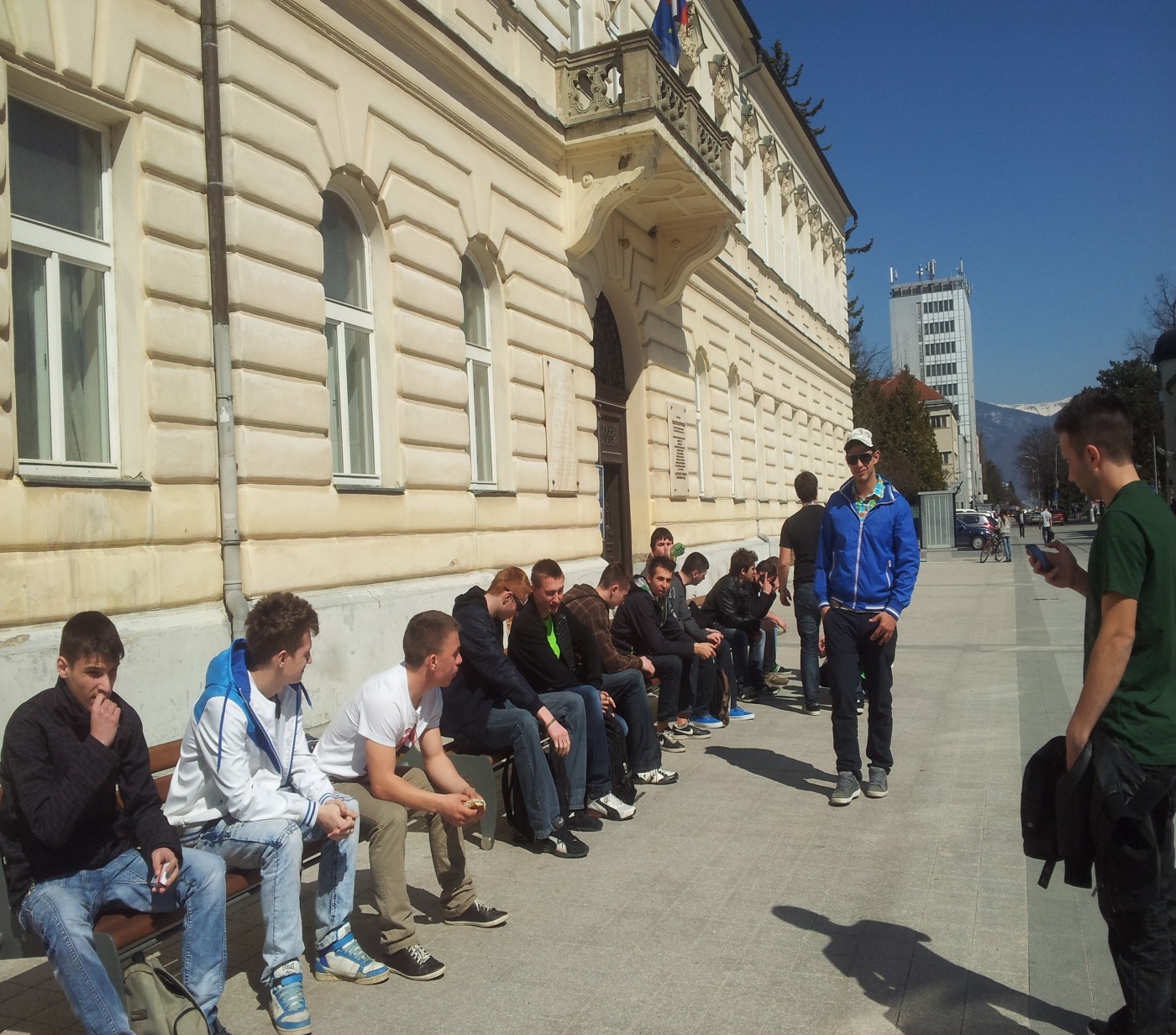 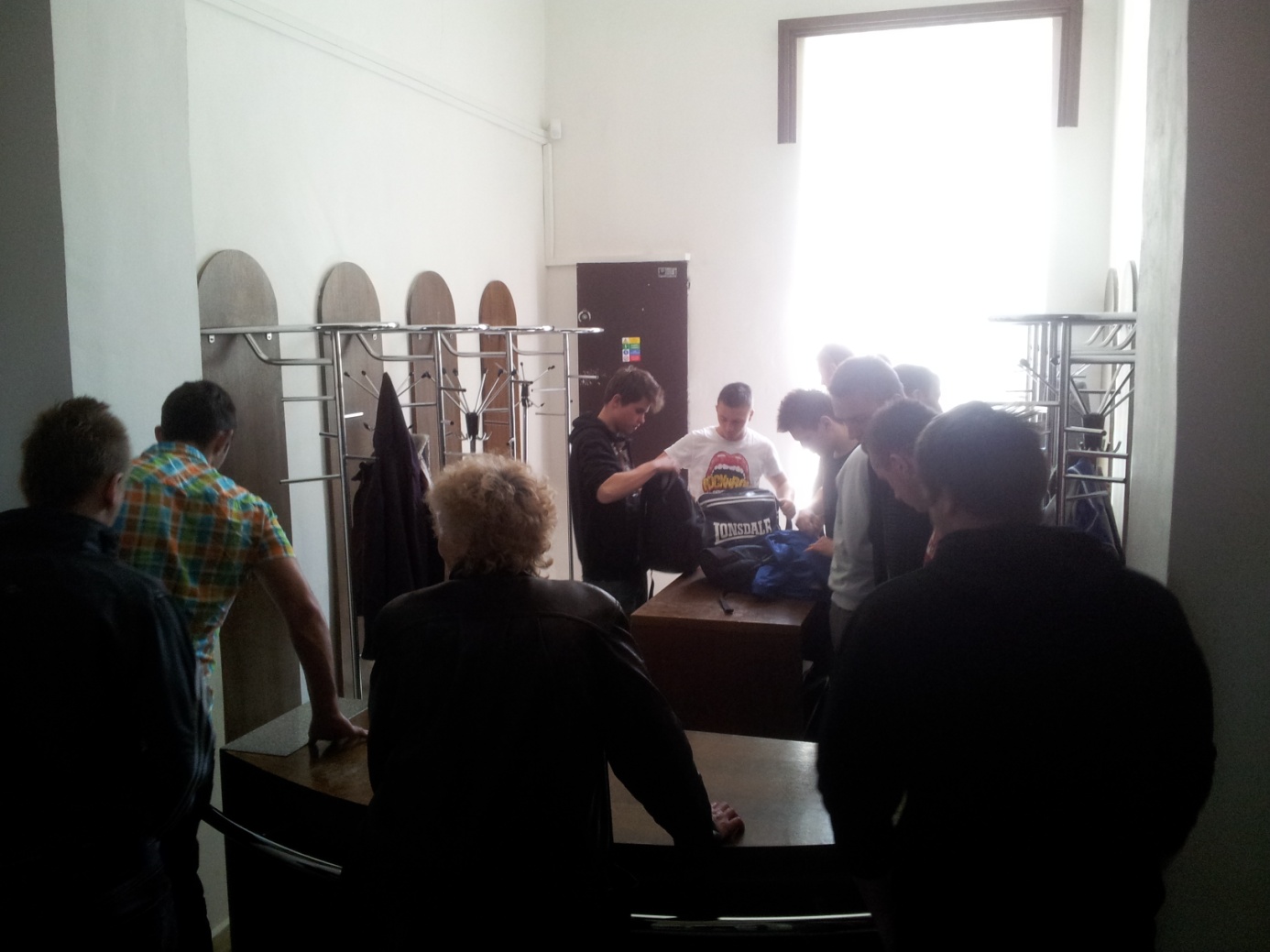 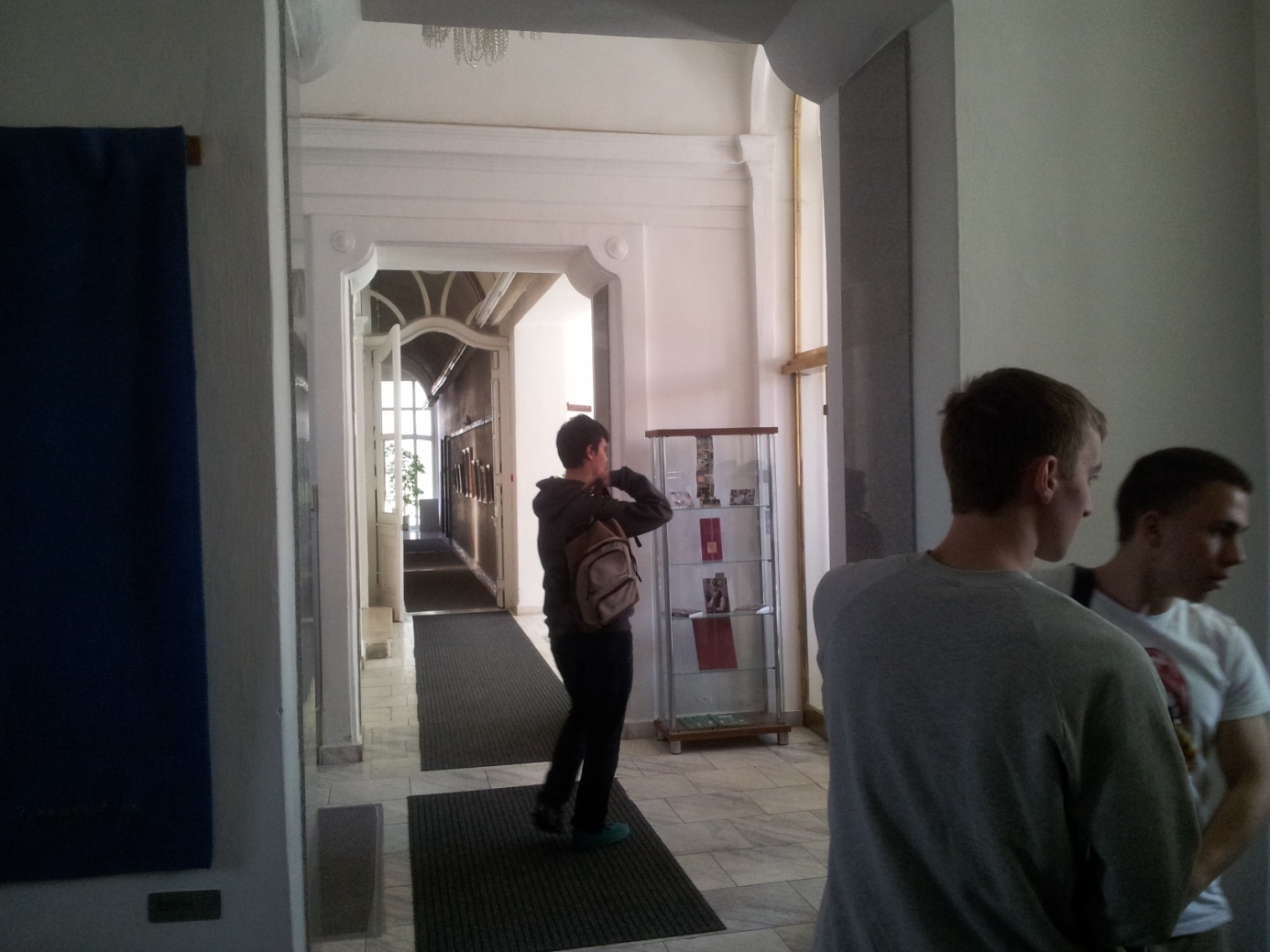 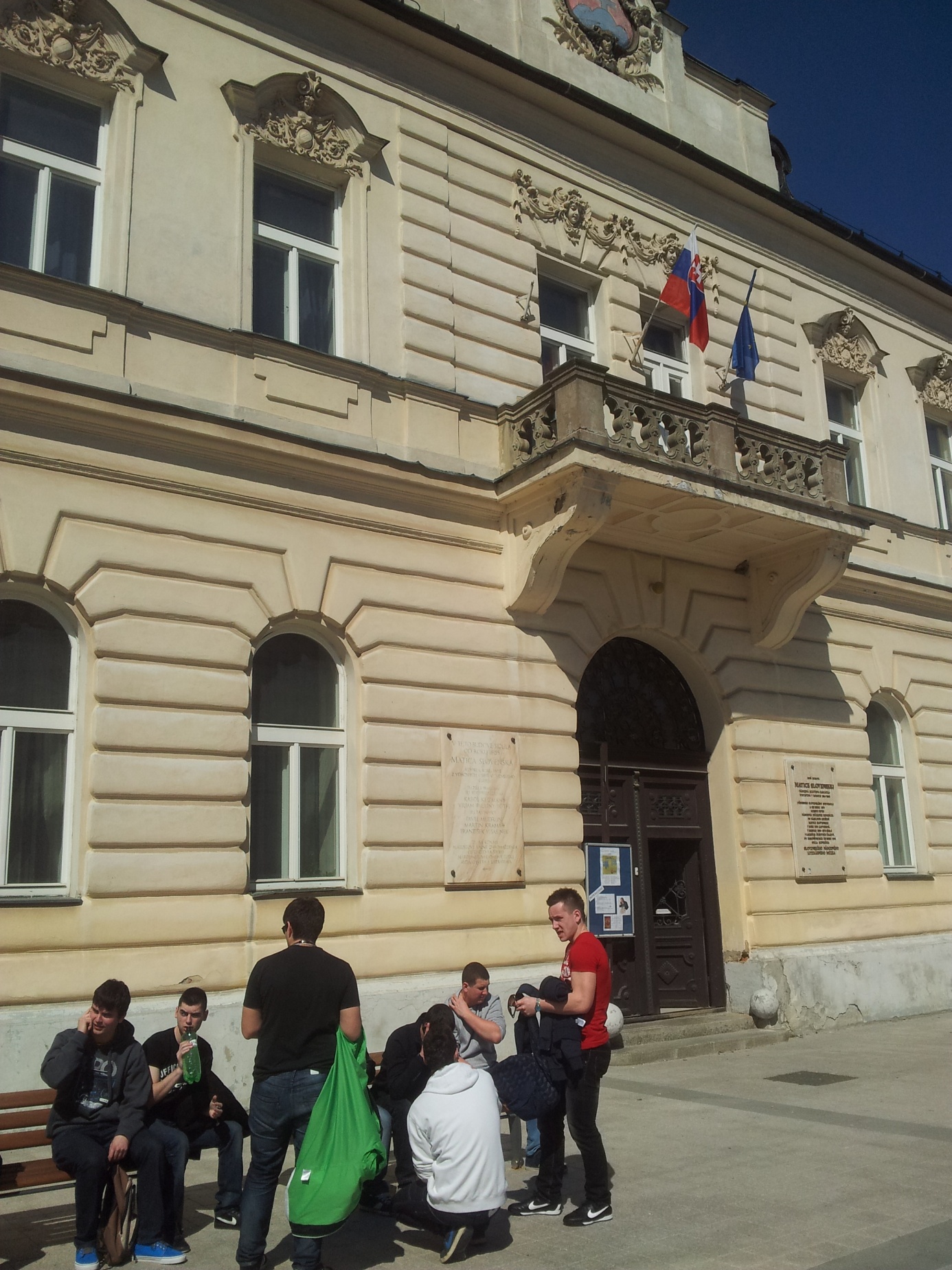 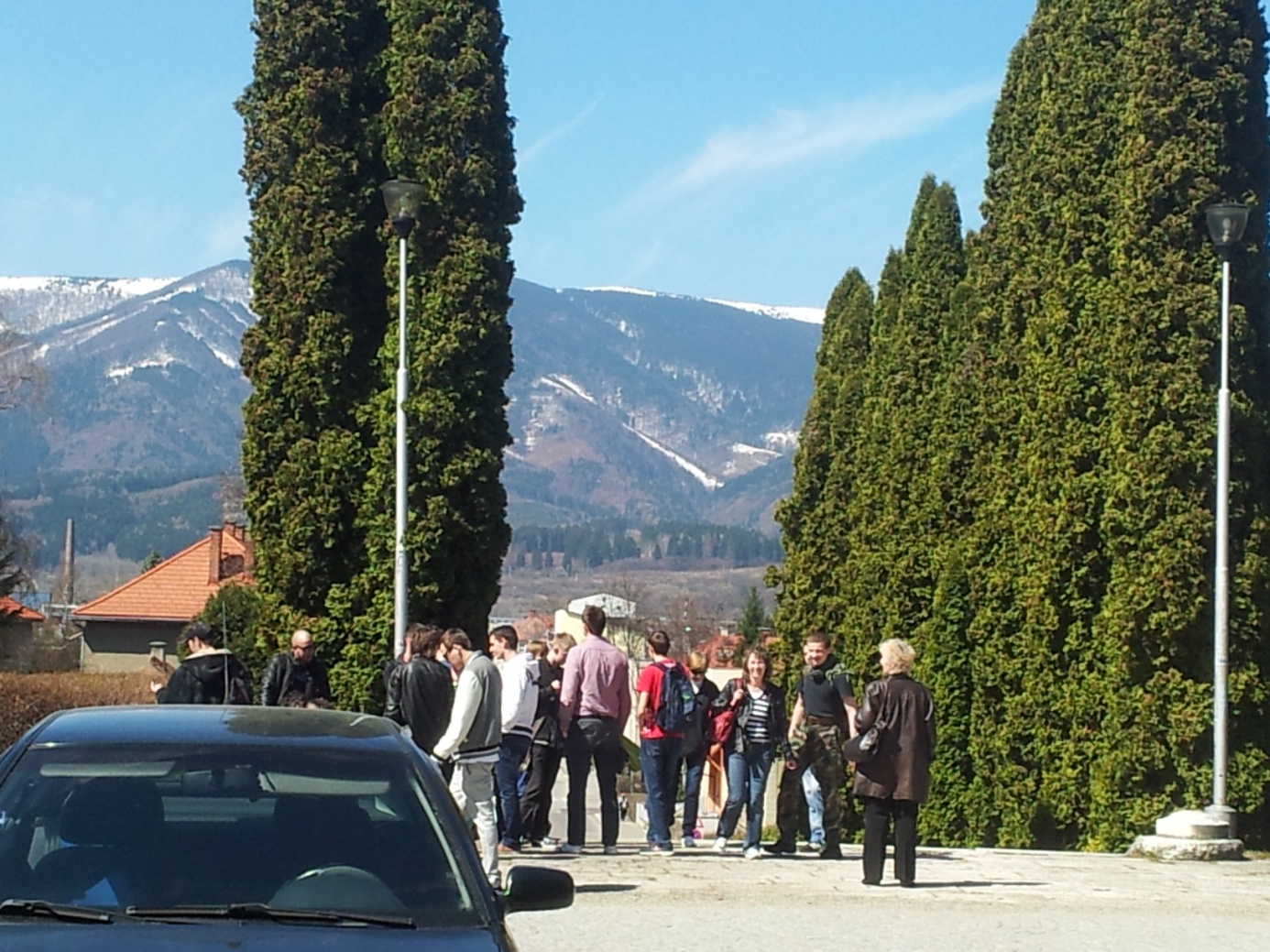 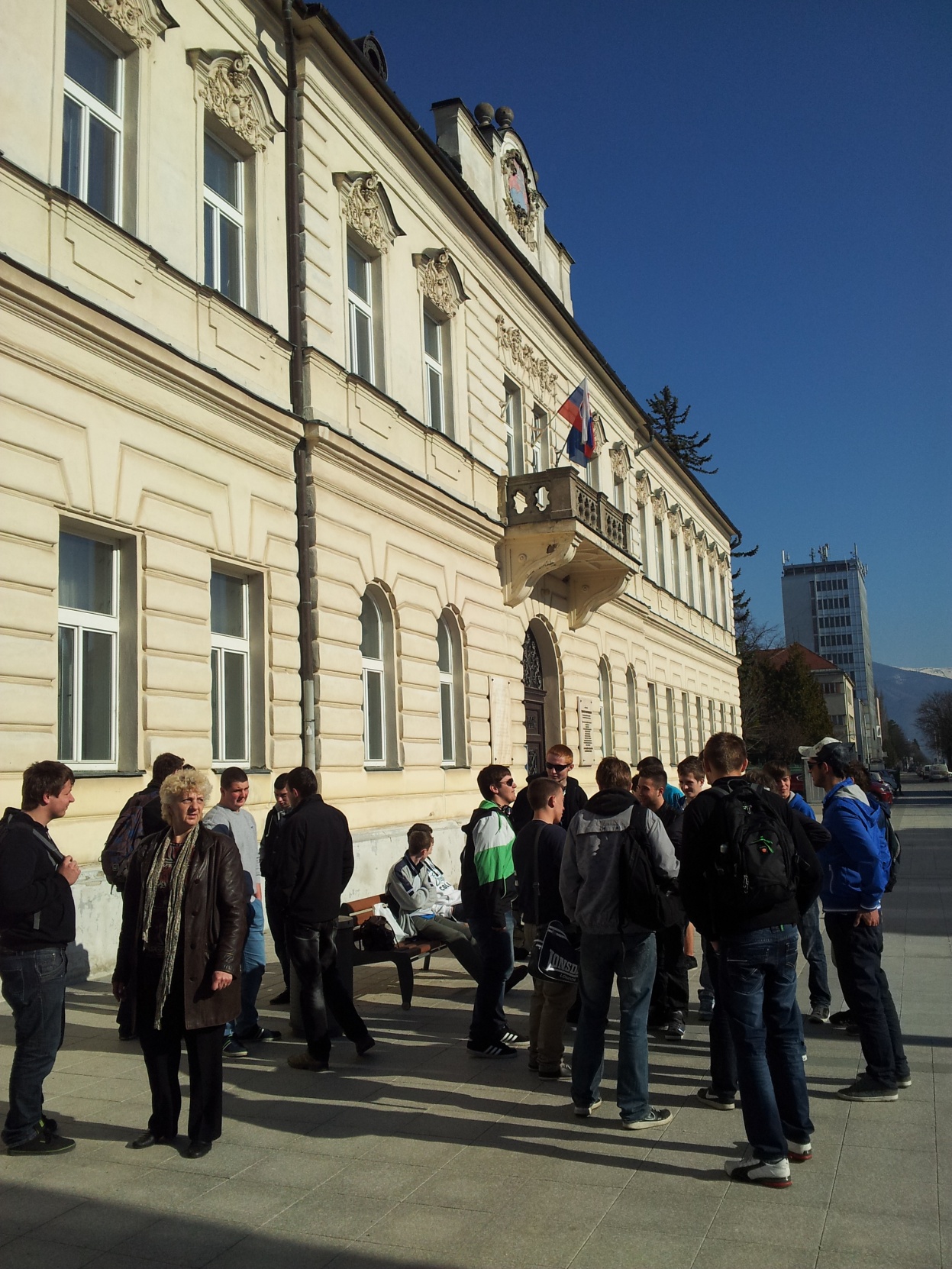 